МИНИСТЕРСТВО ПРОСВЕЩЕНИЯ
РОССИЙСКОЙ ФЕДЕРАЦИИ(МИНПРОСВЕЩЕНИЯ РОССИИ)П Р И К А З« 	» МШРГ-2	 2023 г.	          № 	МоскваО внесении изменений в приказ Министерства просвещения Российской Федерации от 18 сентября 2020 г. № 508 «Об утверждении Порядка допуска лиц, обучающихся по образовательным программам высшего образования, 
к занятию педагогической деятельностью по общеобразовательным программам»В соответствии с частью 5 статьи 46 Федерального закона 
от 29 декабря 2012 г. № 273-ФЗ «Об образовании в Российской Федерации» (Собрание законодательства Российской Федерации, 2012, № 53, ст. 7598; 2020, 
№ 24, ст. 3739) п р и к а з ы в а ю:1. Утвердить прилагаемые изменения, которые вносятся в приказ Министерства просвещения Российской Федерации от 18 сентября 2020 г. № 508 «Об утверждении Порядка допуска лиц, обучающихся по общеобразовательным программам высшего образования, к занятию педагогической деятельностью по общеобразовательным программам» (зарегистрирован Министерством юстиции Российской Федерации 
30 сентября 2020 г., регистрационный № 60119).2. Настоящий приказ вступает в силу с 1 сентября 2023 г. и действует
до 1 сентября 2026 г.Министр 						МШЭП				         С.С. КравцовУТВЕРЖДЕНЫприказом Министерства просвещенияРоссийской Федерацииот «____»____________2023 г. № _____ИЗМЕНЕНИЯ, 
которые вносятся в приказ Министерства просвещения Российской Федерации 
от 18 сентября 2020 г. № 508 «Об утверждении Порядка допуска лиц, обучающихся по общеобразовательным программам высшего образования, к занятию педагогической деятельностью по общеобразовательным программам»  	1. В приказе Министерства просвещения Российской Федерации 
от 18 сентября 2020 г. № 508 «Об утверждении Порядка допуска лиц, 
обучающихся по общеобразовательным программам высшего образования, 
к занятию педагогической деятельностью по общеобразовательным программам» (зарегистрирован Министерством юстиции Российской Федерации 
30 сентября 2020 г., регистрационный № 60119):	а) абзац второй изложить в следующей редакции:
«1. Утвердить по согласованию с Министерством науки и высшего образования Российской Федерации и Министерством труда и социальной защиты Российской Федерации прилагаемый Порядок допуска лиц, обучающихся по образовательным программам высшего образования, к занятию педагогической деятельностью 
по общеобразовательным программам.»;	б) дополнить пунктом 2 следующего содержания:«2. Настоящий приказ действует до 1 сентября 2026 года.».	2. В Порядке допуска лиц, обучающихся по образовательным программам высшего образования, к занятию педагогической деятельностью 
по общеобразовательным программам, утвержденном указанным приказом: а) пункты 4-6 изложить в следующей редакции:«4. Работодатель проверяет документы, представленные обучающимся, 
на предмет отсутствия ограничений к занятию педагогической деятельностью, предусмотренных статьей 331 Трудового кодекса Российской Федерации4 
и частью 41 статьи 46 Федерального закона от 29 декабря 2012 г. № 273-ФЗ 
«Об образовании в Российской Федерации»41.5. В случае представления обучающимся неполного комплекта документов, указанных в пункте 3 настоящего Порядка, или выявления у обучающегося ограничений к занятию педагогической деятельностью, предусмотренных статьей 331 Трудового кодекса Российской Федерации и частью 41 статьи 46 Федерального закона от 29 декабря 2012 г. № 273-ФЗ «Об образовании в Российской Федерации», работодатель возвращает представленные документы обучающемуся с указанием причин возврата.6. С обучающимся, представившим полный комплект документов, предусмотренных пунктом 3 настоящего Порядка и не имеющим ограничений 
к занятию педагогической деятельностью, предусмотренных статьей 331 Трудового кодекса Российской Федерации и частью 41 статьи 46 Федерального закона 
от 29 декабря 2012 г. № 273-ФЗ «Об образовании в Российской Федерации», работодатель проводит собеседование с целью оценки подготовленности обучающегося к занятию педагогической деятельностью по основным 
или дополнительным общеобразовательным программам, а также с целью определения соответствия образовательной программы высшего образования направленности дополнительной общеобразовательной программы (в отношении обучающихся, претендующих на занятие педагогической деятельностью 
по дополнительным общеобразовательным программам.».б) пункт 4 дополнить сноской «41» следующего содержания:«41 Собрание законодательства Российской Федерации, 2012, № 59, ст. 7598; 2022, № 50, ст. 8792. ».в) сноски «5» и «6» к пунктам 5 и 6 исключить.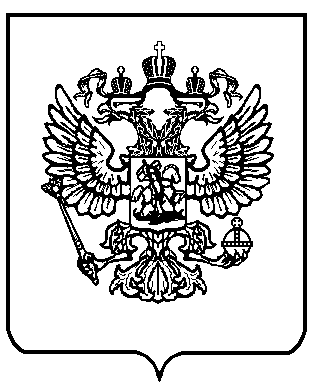 